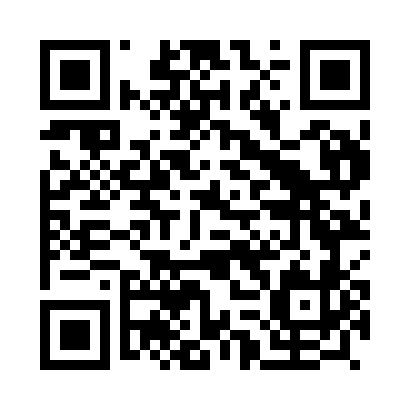 Prayer times for Zibreira, PortugalWed 1 May 2024 - Fri 31 May 2024High Latitude Method: Angle Based RulePrayer Calculation Method: Muslim World LeagueAsar Calculation Method: HanafiPrayer times provided by https://www.salahtimes.comDateDayFajrSunriseDhuhrAsrMaghribIsha1Wed4:456:281:256:208:2310:002Thu4:436:271:256:218:2410:013Fri4:426:261:256:218:2510:034Sat4:406:251:256:228:2610:045Sun4:386:231:256:228:2710:066Mon4:376:221:256:238:2810:077Tue4:356:211:256:238:2910:098Wed4:336:201:256:248:3010:109Thu4:326:191:256:258:3110:1110Fri4:306:181:256:258:3210:1311Sat4:296:171:256:268:3310:1412Sun4:276:161:256:268:3410:1613Mon4:266:151:256:278:3510:1714Tue4:246:141:256:278:3610:1815Wed4:236:131:256:288:3710:2016Thu4:216:121:256:288:3810:2117Fri4:206:111:256:298:3910:2318Sat4:196:101:256:298:3910:2419Sun4:176:101:256:308:4010:2520Mon4:166:091:256:308:4110:2721Tue4:156:081:256:318:4210:2822Wed4:146:071:256:318:4310:2923Thu4:126:071:256:328:4410:3124Fri4:116:061:256:328:4510:3225Sat4:106:051:256:338:4610:3326Sun4:096:051:256:338:4610:3427Mon4:086:041:266:348:4710:3628Tue4:076:041:266:348:4810:3729Wed4:066:031:266:358:4910:3830Thu4:056:031:266:358:4910:3931Fri4:046:021:266:368:5010:40